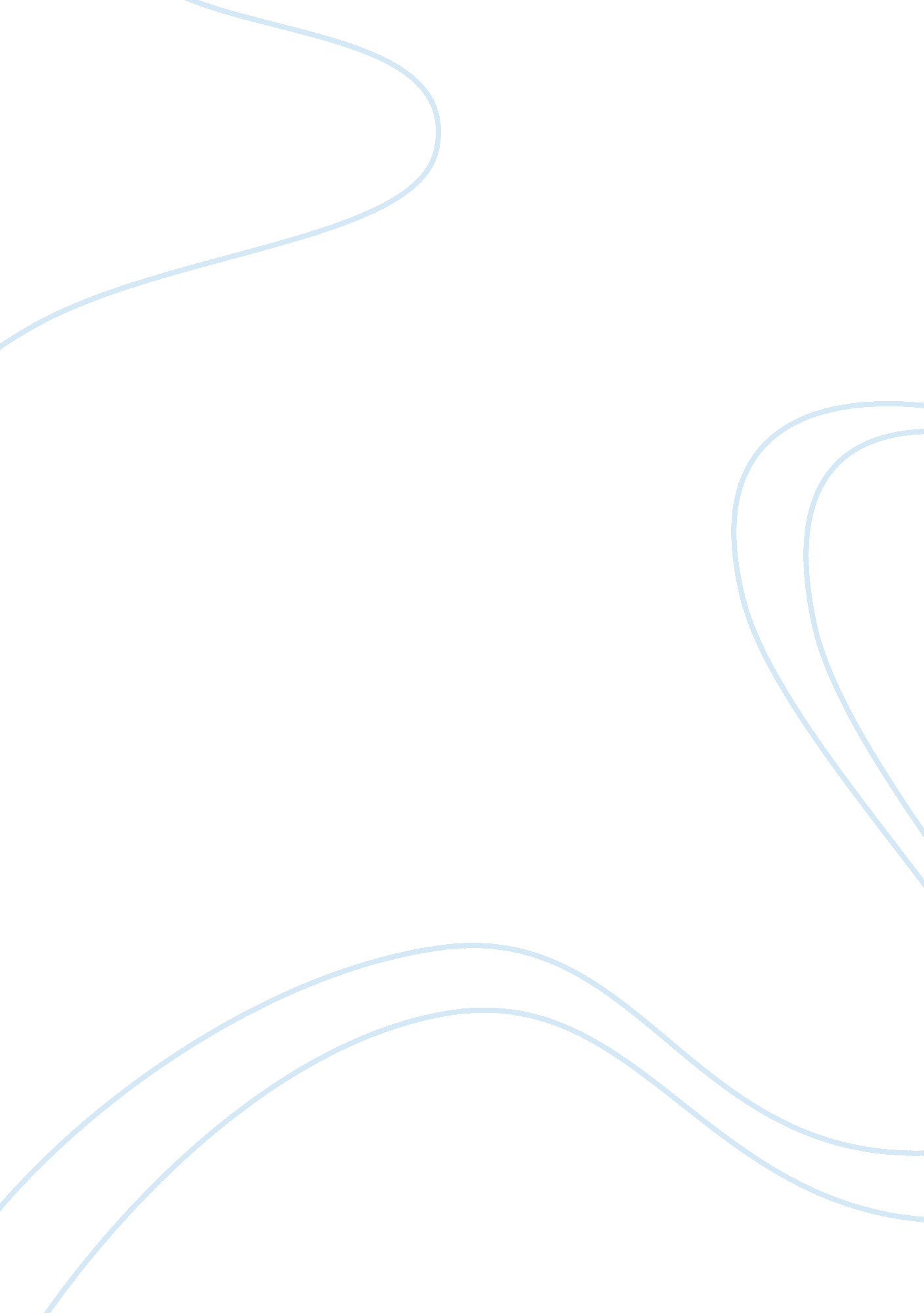 Child protection programScience, Social Science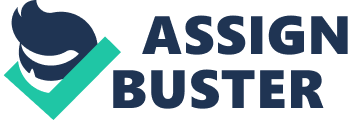 Sexual abuse is enticing a child to undertake in any sexual activities with or without consent. The awareness of the child is irrelevant in this case. Failure to provide a child’s needs amounts to neglect. 

The program’s mission will be protecting children from neglect and abuse to ensure they grow in a healthy environment and proper mental, social, psychological, and emotional development. The primary goals include educating the society on the various forms of child abuse and helping those affected by offering support financially, emotionally and health programs for the sexually abused (Watkins, 2009). 

The effectiveness of the program is measurable in the following ways; data can be obtained from the related agencies and compared to cases reported after awareness is done. A reduction in the number of reported cases shows a success. Conducting a benchmarking activity by comparing our work and that done by other child protection programs. The number of children who successfully undertake the program will also be an indication of the success of the program. 

Activities aimed at achieving the objectives include conducting fun days where families are mobilized and educated on child abuse. Blogs and social networks will ensure that a larger population gets the intended message and are continuously updated on any new events. A toll-free center will be accessible for 24 hours to respond to any emergencies and receive suggestions. 